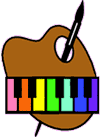 Дети должны жить в мире красоты, игры, сказки, музыки, рисунка, фантазии, творчества. Этот мир должен окружать ребенка и тогда, когда мы хотим научить его читать и писать.
В. А. Сухомлинский

      Ребенку надо дать возможность наиболее разносторонне выражать свои мысли и чувства: «Выражая себя, человек растет». Эти слова в полной мере относятся к такому способу самовыражения ребенка, как рисование под музыку.
      У детей недостаточно сформирована способность к эстетическому восприятию окружающего мира. Они мало замечают красоту окружающей природы, не проявляют выраженной заинтересованности при восприятии музыкальных, литературных и художественных произведений. Эти особенности обусловлены недостатками внимания, восприятия, мышления и эмоционального развития. 
Задачи эстетического воспитания реализуются в процессе: 
" музыкального воспитания,
" изобразительной деятельности,
" театрализованной деятельности,
" ознакомления с художественной литературой и произведениями изобразительного искусства.
         На музыкальных занятиях решаются в основном традиционные задачи, которые стоят перед любым дошкольным образовательным учреждением. Детей учат слушать музыку, выполнять музыкально-ритмические движения, петь, обучают музыкально-дидактическим играм и игре на музыкальных инструментах в рамках программы детского сада. У детей развивают способность к появлению дифференцированных эмоций на разные музыкальные произведения, эмоционально реагировать на знакомые произведения. Но этого недостаточно для полноценного эстетического воспитания детей.        На занятиях изобразительной деятельностью знакомят детей с произведениями изобразительного искусства. Знакомят с элементарными средствами выразительности образа (форма, пропорции, цвет, характерные детали, движения). У детей формируют положительный эмоциональный отклик на красоту природы, произведений искусства (изделия народного промысла и малые скульптурные формы, книжные иллюстрации, предметы быта и др.), архитектуры. Знакомят с произведениями народного творчества, живописи, скульптуры, разными видами художественной деятельности и творческими профессиями (художник, скульптор, архитектор).Но как объединить эти два вида деятельности для развития детей? Это можно сделать, создав единый блок.Блок  «Живопись  в  музыке»Цель:Дать представление о способах отражения музыки в искусствеТема: «Природные  мотивы»Цель:углублять  представления детей  об  изобразительных возможностях  в  музыкеразличать  звукоподражание  некоторых явлений  природы  (шум  дождя, ветра   и  т.д.)углублять    представление об изобразительных  возможностях  музыки: различать  выражение    настроений, созвучных  той  или  иной  картине  природы, времени  года, дня развивать образную речь, эстетические  чувства  Способность музыки изображать движения людей, животных, птиц, явления природы. Отражение в музыке окружающей нас действительности: явлений природы, движений и голосов птиц, зверей. Создание средствами музыкального искусства живописных картин природы .Тема: « Мир  настроения»Цель:дать детям  представление о  том,  что музыка разных  времен  выражает   чувства, настроения, переживания  человекаразвивать эмоциональную отзывчивостьвызывать  сопереживание  музыки, проявления  эмоциональной  отзывчивостиуметь подбирать цветовую гамму, в соответствии с характером музыки.          Первые навыки дети получают на музыкальных занятиях. Сначала я даю детям простые задания: что ты представляешь, слушая эту музыку, какой характер у этой музыки? Когда дети усваивают произведение, я предлагаю им рассказать, как можно изобразить его на бумаге, какими красками, и предлагаю детям нарисовать свои впечатления. Детям нравится, и они сами делают небольшие зарисовки и приносят их потом в зал. Поскольку  ведущим  видом  деятельности  дошкольников  является  игра, я в работе широко  применяю   дидактические,  ролевые, музыкальные  игры  с  пением,  творческие  задания.Искусство и игра - две опоры в развитии творческих способностей ребенка, в настроенности на положительную эмоциональную сферу, недаром по Платону, игра - источник удовольствия и творчества. Очень интересно проходят творческие игры «Я  музыкант», «Я - художник», но для этого необходим привлекательный игровой материал:придумай  словесную  метафору  (по  принципу  «Эта музыка как...», «Музыка похожа на...», «С помощью музыки    я    как    будто    попадаю    в...»;    подбери название к собственной картине;отгадай (придумай) загадку - «ключик»  к названию музыкального произведения;придумай, на что похожи (кучевые облака, лесные пни, поваленные бурей корни деревьев...);подбери    музыку    для    озвучивания    стихотворения (можно   предложить   два   контрастных   музыкальных фрагмента);определи, «какого цвета музыка»;«нарисуй» ритм музыки различных жанров;пропой    слова,    выбранные    с    помощью    словаря; сочини песню на собственные поэтические строчки; «оживи» свой рисунок с помощью мимико-жестового языка;создай      пластический,      хореографический      образ сказочного         персонажа         или         музыкального произведения.  Хороший результат дают зарисовки музыки по временам года. Дети очень точно передают характер музыки цветовым решением. А помочь им может альбом П.И.Чайковского «Времена года».    Надо признать, что возможности такой совместной деятельности безграничны и несут большой потенциал в эстетическом развитии детей. Но нельзя не признать и того, что эта работа мной с детьми ведется еще недостаточно. Есть еще над чем работать.